 Приложение к приказу № 21 от 25.03.2020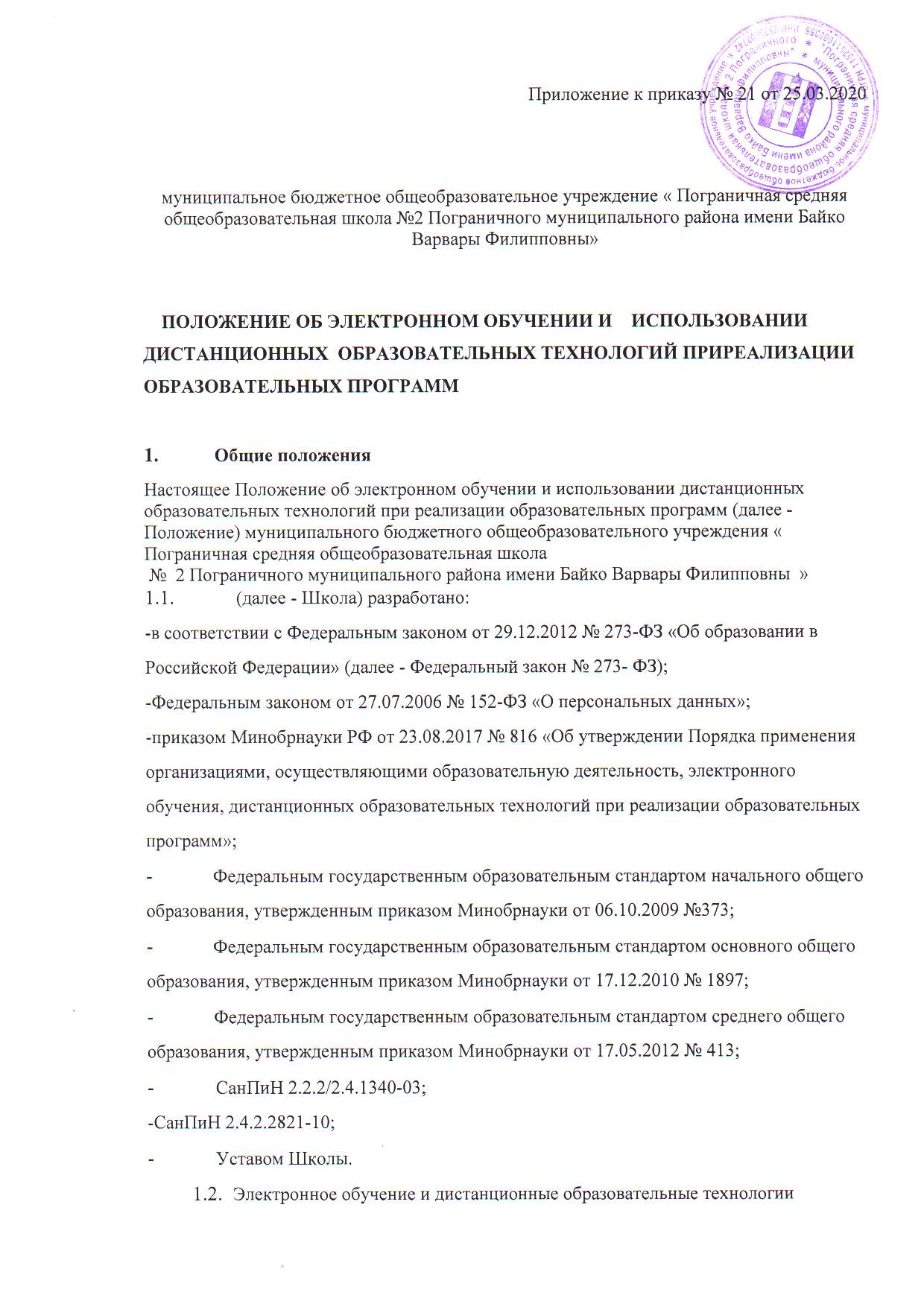 муниципальное бюджетное общеобразовательное учреждение « Пограничная средняя общеобразовательная школа №2 Пограничного муниципального района имени Байко Варвары Филипповны»    ПОЛОЖЕНИЕ ОБ ЭЛЕКТРОННОМ ОБУЧЕНИИ И    ИСПОЛЬЗОВАНИИ ДИСТАНЦИОННЫХ  ОБРАЗОВАТЕЛЬНЫХ ТЕХНОЛОГИЙ ПРИРЕАЛИЗАЦИИ                    ОБРАЗОВАТЕЛЬНЫХ ПРОГРАММОбщие положенияНастоящее Положение об электронном обучении и использовании дистанционных образовательных технологий при реализации образовательных программ (далее - Положение) муниципального бюджетного общеобразовательного учреждения « Пограничная средняя общеобразовательная школа №  2 Пограничного муниципального района имени Байко Варвары Филипповны  » (далее - Школа) разработано:-в соответствии с Федеральным законом от 29.12.2012 № 273-ФЗ «Об образовании в Российской Федерации» (далее - Федеральный закон № 273- ФЗ);-Федеральным законом от 27.07.2006 № 152-ФЗ «О персональных данных»;-приказом Минобрнауки РФ от 23.08.2017 № 816 «Об утверждении Порядка применения организациями, осуществляющими образовательную деятельность, электронного обучения, дистанционных образовательных технологий при реализации образовательных программ»;Федеральным государственным образовательным стандартом начального общего образования, утвержденным приказом Минобрнауки от 06.10.2009 №373;Федеральным государственным образовательным стандартом основного общего образования, утвержденным приказом Минобрнауки от 17.12.2010 № 1897;Федеральным государственным образовательным стандартом среднего общего образования, утвержденным приказом Минобрнауки от 17.05.2012 № 413;СанПиН 2.2.2/2.4.1340-03;-СанПиН 2.4.2.2821-10;Уставом Школы.Электронное обучение и дистанционные образовательные технологии применяются в целях:предоставления обучающимся возможности осваивать образовательные программы независимо от местонахождения и времени;повышения качества обучения путем сочетания традиционных технологий обучения и электронного обучения и дистанционных образовательных технологий;увеличения контингента обучающихся по образовательным программам, реализуемым с применением электронного обучения и дистанционных образовательных технологий.В настоящем Положении используются термины:Электронное обучение - организация образовательной деятельности с применением содержащейся в базах данных и используемой при реализации образовательных программ информации и обеспечивающих ее обработку информационных технологий, технических средств, а также информационно - телекоммуникационных сетей, обеспечивающих передачу по линиям связи указанной информации, взаимодействие обучающихся и педагогических работников.Дистанционные образовательные технологии - образовательные технологии, реализуемые в основном с применением информационно-телекоммуникационных сетей при опосредованном (на расстоянии) взаимодействии обучающихся и педагогических работников.Местом осуществления образовательной деятельности при реализации образовательных программ с применением электронного обучения, дистанционных образовательных технологий является место нахождения Школы независимо от места нахождения обучающихся.Компетенция Школы при применении электронного обучения, дистанционных образовательных технологий при реализации образовательных программШкола вправе применять электронное обучение и дистанционные образовательные технологии при реализации образовательных программ в предусмотренных Федеральным законом № 273-ФЗ формах получения образования и формах обучения или при их сочетании, при проведении учебных занятий, практик, текущего контроля успеваемости, промежуточной и итоговой аттестации обучающихся.Школа доводит до участников образовательных отношений информацию о реализации образовательных программ или их частей с применением электронного обучения, дистанционных образовательных технологий, обеспечивающую возможность их правильного выбора.При реализации образовательных программ или их частей с применением электронного обучения, дистанционных образовательных технологий Школа: оказывает учебно-методическую помощь обучающимся, в том числе в форме индивидуальных консультаций, оказываемых дистанционно с использованием информационных и телекоммуникационных технологий;самостоятельно определяет соотношение объема занятий, проводимых путем непосредственного взаимодействия педагогического работника с обучающимся, и учебных занятий с применением электронного обучения, дистанционных образовательных технологий; При реализации образовательных программ или их частей с применением исключительно электронного обучения, дистанционных образовательных технологий Школа самостоятельно и (или) с использованием ресурсов иных организаций:создает условия для функционирования электронной информационнообразовательной среды, обеспечивающей освоение обучающимися образовательных программ или их частей в полном объеме независимо от места нахождения обучающихся;Школа вправе осуществлять реализацию образовательных программ   обеспечивающих для обучающихся независимо от их места нахождения и организации, в которой они осваивают образовательную программу, достижение и оценку результатов обучения путем организации образовательной деятельности в электронной информационнообразовательной среде, к которой предоставляется открытый доступ через информационно-телекоммуникационную сеть интернет.-обеспечивает идентификацию личности обучающегося, выбор способа которой осуществляется организацией самостоятельно, и контроль соблюдения условий проведения мероприятий, в рамках которых осуществляется оценка результатов обучения.Учебно-методическое обеспечениеУчебно-методическое обеспечение учебного процесса с применением электронного обучения, дистанционных образовательных технологий включает электронные информационные образовательные ресурсы (ЭИОР), размещенные на электронных носителях и/или в электронной среде поддержки обучения, разработанные в соответствии с требованиями ФГОС, локальными документами Школы.Учебно-методическое обеспечение должно обеспечивать организацию самостоятельной работы обучающегося, включая обучение и контроль знаний обучающегося (самоконтроль, текущий контроль), тренинг путем предоставления обучающемуся необходимых (основных) учебных материалов, специально разработанных для реализации электронного обучения и дистанционных образовательных технологий.В состав учебно-методического обеспечения учебного процесса с применением электронного обучения, дистанционных образовательных технологий могут входить:учебные материалы по предмету;практикум или практическое пособие;тестовые материалы для контроля качества усвоения материала;учебные (дидактические) пособия;справочные издания, словари, научная литература, хрестоматии, справочные системы, электронные словари и сетевые ресурсы;электронные копии печатных учебных пособий;вопросы и задания для самоконтроля усвоения учебного материала;мультимедийные презентации учебного материала;системы компьютерного тестирования;электронный интерактивный мультимедийный комплекс, включающий иллюстративную, справочную, тренажерную и контролирующие части.Техническое и программное обеспечениеТехническое обеспечение применения электронного обучения, дистанционных образовательных технологий включает:средства вычислительной техники и другое оборудование, необходимое для обеспечения эксплуатации программного и информационного обеспечения электронного обучения и доступа к дистанционным образовательным технологиям учителей, учащихся и родителей;телекоммуникационные каналы с пропускной способностью, достаточной для организации учебного процесса по всем видам учебной деятельности;Программное обеспечение применения электронного обучения, дистанционных образовательных технологий включает:систему дистанционного обучения с учетом актуальных обновлений и программных дополнений, обеспечивающих разработку и комплексное использование электронных ресурсов (например, цифровой образовательный портал «Я Класс», Учи.ру электронный ресурс «Российская  Электронная Школа» и другие. )  Порядок организации электронного обучения и применения дистанционных образовательных технологийВыбор предметов для изучения с применением электронного обучения и дистанционных образовательных технологий осуществляется обучающимися или родителями (законными представителями) по согласованию со Школой.С использованием электронного обучения и дистанционных образовательных технологий могут организовываться такие виды учебных видов деятельности (занятий и работ), как:лекции,  уроки, семинары, практические занятия, лабораторные работы, контрольные работы, самостоятельные работы, консультации с преподавателями.Ответственный   за электронное обучение контролирует процесс электронного обучения и применения дистанционных образовательных технологий,  следит за своевременным заполнением  документов, в том числе журналов.  При реализации образовательных программ  с применением  дистанционных образовательных технологий учителя и ответственный  ведут документацию:  заполнение журнала успеваемости, выставление оценок.Рекомендуемая непрерывная длительность работы, связанной с фиксацией взора непосредственно на экране устройства отображения информации на уроке, не должна превышать:для обучающихся в I - IV классах - 15 мин;для обучающихся в V - VII классах - 20 мин;для обучающихся в VIII - IX классах - 25 мин;для обучающихся в X - XI классах на первом часу учебных занятий - 30 мин, на втором - 20 мин.Организация текущего контроля и промежуточной аттестации по предметам, реализуемым с использованием электронного обучения, дистанционных образовательных технологийТекущий контроль и промежуточная аттестация обучающихся с применением электронного обучения и дистанционных образовательных технологий по каждому предмету может осуществляться традиционно при непосредственном взаимодействии педагога и обучающегося и дистанционно посредством инфокоммуникационных сетей с применением электронных средств коммуникации и связи в электронной среде.Текущий контроль и промежуточная аттестация обучающихся с применением электронного обучения и дистанционных образовательных технологий по каждому предмету осуществляется посредством технологий, обеспечивающих объективность оценивания, сохранность результатов и возможность компьютерной обработки информации по результатам всех обучающихся с применением дистанционных образовательных технологий.Прохождение текущего контроля возможно в форме:компьютерного тестирования на цифровом портале;письменных ответов на вопросы;написания эссе, сочинения, реферата, изложения;комбинации вышеперечисленных форм и прочее.Оценивание учебных достижений обучающихся с использование электронного обучения и дистанционных образовательных технологий осуществляется в соответствии с системой оценивания, применяемой в школе.Оценки, полученные обучающимися за выполненные дистанционные задания, заносятся в электронный журнал.Срок действия Положения - до внесения новых изменений